HUBUNGAN ANTARA PERSEPSI KELUARGA MISKIN SEBAGAI MUSTAHIQ TENTANG PELAKSANAAN PROGRAM ZAKAT COMMUNITY DEVELOPMENT BADAN AMIL ZAKAT NASIONAL DENGAN PEMBERDAYAANNYA DI DESA PADALARANGKABUPATEN BANDUNG BARAT SKRIPSIDiajukan Untuk Memenuhi Salah Satu Syarat Menempuh Ujian Strata Satu (S1) Pada Jurusan Ilmu Kesejahteraan SosialOleh:Aldi Maulana152020062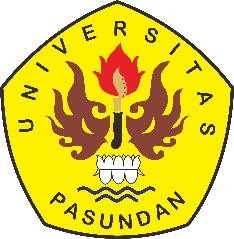 PROGRAM STUDI ILMU KESEJAHTERAAN SOSIAL FAKULTAS ILMU SOSIAL DAN ILMU POLITIK UNIVERSITAS PASUNDANBANDUNG 2019